Технологическая карта урокав 3 классепо русскому языкуУчитель: Хашковская Екатерина АндреевнаРаздел: Состав словТема: Правописание безударных гласных в корне слова, в том числе буквы е, которая проверяется буквой ё (2-й урок в теме)Цель урока: предполагается, что к концу урока учащиеся будут уметь находить и проверять безударные гласные в корне слова.Задачи: создать условия для формирования коммуникативных навыков учащихся (толкование пословиц, комментирование результатов собственной деятельности); содействовать формированию адекватной самооценки учащихся и навыков рефлексивной деятельности; содействовать присвоению учащимся культуры умственного труда. Тип урока: закрепление изученного материала.Ход урока:1-й этап: ОРГАНИЗАЦИОННЫЙОжидаемый результат: включение учащихся в совместную деятельность.Задачи учителя на этапе: подготовка учащихся к работе; формирование познавательных мотивов.Форма работы, способ деятельности: беседа.2-й этап урока: ЭТАП АКТУАЛИЗАЦИИ СУБЪЕКТНОГО ОПЫТА УЧАЩИХСЯОжидаемый результат: повторение изученного ранее материала.Задачи учителя на этапе: актуализация опорных знаний и умений школьников, опорных знаний (правописание словарных слов, безударных гласных в корне слова)Форма работы, способ деятельности: беседа, коллективная работа, индивидуальная работа, самопроверка, взаимопроверка (по эталону). 3-й этап: ЭТАП САМООПРЕДЕЛЕНИЯ К ДЕЯТЕЛЬНОСТИОжидаемый результат: совместное формулирование учебных задач урока.Задача учителя на этапе: создание условий для формулировки учащимися темы и задач урока.Форма работы, способ деятельности: беседа.4-й этап: ЭТАП ЗАКРЕПЛЕНИЯ ЗНАНИЙ И СПОСОБОВ ДЕЯТЕЛЬНОСТИОжидаемый результат: повторение изученного ранее материала.Задачи учителя на этапе: актуализация опорных знаний и умений школьников по правописанию безударных гласных в корне слов, закрепление знаний и умений по теме урока.Форма работы, способ деятельности: беседа, коллективная работа, работа с учебником, индивидуальная работа.5-й этап: ЭТАП КОНТРОЛЬНО-ОЦЕНОЧНОЙ И РЕФЛЕКСИВНОЙ ДЕЯТЕЛЬНОСТИОжидаемый результат: выявление качества усвоения учащимися знаний по изученному материалу.Задачи учителя на этапе: организация самостоятельной работы учащихся, организация самопроверки и выявления места и причины затруднений. Форма работы, способ деятельности: индивидуальная работа, самопроверка.6-й этап: ЭТАП ИНФОРМАЦИИ О ДОМАШНЕМ ЗАДАНИИОжидаемый результат: обеспечивает понимание содержания и способов выполнения домашнего задания.Задачи учителя на этапе: формирование познавательных мотивов.Форма работы, способ деятельности: беседа.Деятельность учителяДеятельность учащихсяПриветствиеСоздание рабочего настроения, активного включения в учебную деятельность.– Дорогие ребята. Мы вновь открываем нашу мастерскую знаний.  Сегодня в работе нам помогут глаза, уши, голова, язык. Глазки ваши не просто смотрят, они видят и всё замечают. Ушки ваши не просто слушают, они всё слышат и улавливают.Головка думает, а язычки говорят.Не допускайте, чтобы язык забегал вперёд ума. (Хилон)– Как вы понимаете это?- Это значит, что мы сначала должны подумать, а только потом говорить. Я вам желаю, чтобы вы всегда помнили это правило!Подготовка рабочих местАнализ пословицы. Высказывания детей.Деятельность учителяДеятельность учащихсяОрганизует минутку чистописания.- Ребята, откройте, пожалуйста, свои тетради, запишите число, классная работа.- Обратите внимание на наше чистописание.Чистописаниеу д з- Какие это буквы: гласные или согласные? Какой общий элемент есть у всех этих букв? - Пропишите строчку этих букв. Словарная работа- Ребята, а какой праздник наступит совсем скоро, который мы все так ждем?- Вот и к нам пришло письмо Дедушки Мороза. Давайте же прочитаем, что там!Дорогие ребята! Жители города Грамотеи решили отпраздновать Новый Год. Наверняка Вы знаете, что самой главной на этом празднике является ёлка. Но случилась беда: жители не могут зажечь огоньки на ёлке. Вы, если выполните все задания, сможете помочь им.- Ну что, дети, поможем нашему Дедушке Морозу? Мотивирую учащихся на выполнение задания.- Если вы будете правильно выполнять задания, то на нашей елке будет загораться гирлянда. А в конце урока нас ждет самое серьезное задание от Дедушки Мороза – самостоятельное выполнение задания на карточке. И если мы с Вами всё правильно выполним, то сможем зажечь гирлянду на нашей елке. Ведь за каждое правильно выполненное задание на нашей елке будет загораться огонек.- Первое задание от нашего дедушки Мороза.Необходимо вставить пропущенные буквы, ответить, чем объединены эти слова. В..р..бей, д..кабрь, к..никулы, м..роз, к..нфета, т..л..визор.- Поднимите руки те, кто не допустил ошибок в словарных словах (6 чел.).- Кто допустил одну ошибку? (6 чел.)- У кого больше двух ошибок, кому ещё нужно подучить словарные слова? (7 чел.)Работаю над актуализацией знаний учащихся по правописанию безударных гласных в корне слова. Орфографическая разминкаВторое задание.- Вставьте пропущенные буквы. Подберите проверочные слова.Л..дяной, сн..жок, зв..зда, м..телица, сн..гурочка.- Постарайтесь каждый продумать свой ответ перед тем, как услышите верный. Посчитайте свои ошибки.Открывают рабочие тетради, записывают число, классная работа. Отвечают на вопросы (у – это гласная буква, д и з – согласные. Общий элемент этих букв – наличие удлиненной наклонной линии с петлей внизу «хвостика»)Выполняют чистописание.Отвечают но вопрос (праздник, который все ждут, - это Новый Год)Отвечают на вопрос учителя («Да, поможем»)Коллективная работа.Учащиеся определяют, что невозможно подобрать проверочные слова, так как эти слова являются словарными. Учащиеся работают индивидуально. Вспоминают и применяют на практике алгоритм:чтобы проверить безударный гласный в корне слова, надо подобрать такое проверочное однокоренное слово, в котором проверяемый безударный гласный станет ударным.Осуществляется взаимопроверка (по эталону).Деятельность учителяДеятельность учащихсяПомогаю учащимся сформулировать учебную задачу урока.- Сейчас мы с Вами выполняли задание дедушки Мороза. На какое правило оно было? Как Вы думаете, с какой темой мы сегодня будем работать?Сегодня мы продолжаем работать с правописанием безударных гласных в корне слова, в том числе буквы е, которая проверяется буковой ё. Как вы думаете, что повторим? Что вспомним? Что закрепим?Организация работы с кластером- Следующее задание: повторение правописания безударных гласных с помощью кластера.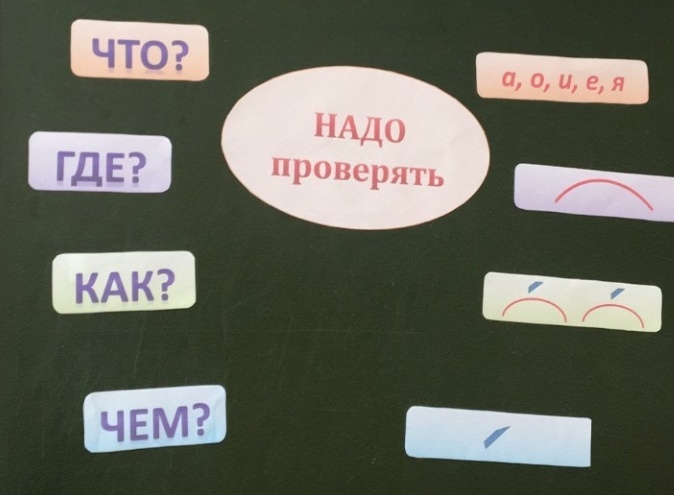 Определяют тему урока, ставят учебные задачи. Повторим, что такое корень.Вспомним правописание безударных гласных в корне слова.Закрепим свои навыки применения правила правописания безударных гласных в корне слов при выполнении заданий.Работа с кластером.Повторение правописания безударных гласных.Деятельность учителяДеятельность учащихсяОрганизую работу с учебником – упр. 227.Необходимо прочитать, вставить пропущенные буквы, подобрать проверочные слова. Образец: ледяная вода – лёд. ФизкультминуткаЗакрывайте окна,Закрывайте двери (Соединяем ладошки вместе)Закрывайте уши, (Закрываем ушки)Закрывайте нос. (Закрываем нос)Ходит, бродит по дорогамСтарый дедушка Мороз! (Ходим указательным и средним пальцами)Щиплет уши, щиплет нос, (Щипаем названные части тела)Щиплет щёчки дед Мороз.Работа с учебником – упр. 229.Необходимо прочитать поговорку, объяснить её смысл. Списать, вставляя пропущенные буквы. Коллективная работа.Выполняют упражнение в учебнике. Подбирают проверочные слова, объясняют написание слов.Выполняют физкультминутку.Индивидуальная работа.Читают поговорку, объясняют смысл. Списывают поговорку, вставляют пропущенные буквы.Деятельность учителяДеятельность учащихсяОрганизую самостоятельную работу учащихся.Прогнозирование результатов деятельности.- Выполнение заданий на карточках (задание Дедушки Мороза)- Откройте конверт, глазками просмотрите слова. Подумайте, какую отметку вы можете за это получить. Поставьте эту отметку слева карандашом.Гр..за, м..сной, з..лёный, ч..рнеет, хол..д, ун..сти, л..ниться, т..мница, в..терок.Критерии оценки:10 б. – ни одной ошибки.9 б. – 1-2 исправления.8 б. – 1 ошибка.7 б. – 2 ошибки.6 б. – 3 ошибки.5 б. – 4 ошибки.4 б. – 5 ошибок.3 б. – 6 ошибок.2 б. – 7 ошибок.1 б. – 8 ошибок.- Поднимите, пожалуйста, руку, у кого нет ошибок (2 чел.).- У кого имеются исправления (1 чел.).- У кого одна ошибка (4 чел.).- У кого две ошибки (5 чел.).- У кого три ошибки (4 чел.).- У кого четыре ошибки (3 чел.).- Поднимите руку, у кого предполагаемая отметка совпала с отметкой за задание (6 чел.).- У кого первая отметка выше второй? (6 чел.).- У кого ниже? (7 чел.).- Хорошо, ребята, молодцы. Были ребята, которые допустили ошибки. Что нужно сделать для того, чтобы в дальнейшем не допускать такие ошибки?- Правильно, это значит, что вам нужно еще раз поработать над этим правилом и поупражняться в написании безударных гласных в корне слова. Обеспечиваю понимание достижения учащимися задач урока.- Когда написание гласной в корне нужно проверять? Как называется такая гласная? Как проверить безударную гласную в корне? Какой буквой можно проверить букву е?- Дедушка Мороз оставил Вам послание.- Славно, дети, потрудились.Вижу – многого добились.Знаю, будете вы рады,Когда получите награду.Ждите! Я уже в пути.Не так уж долго к вам идти.- Для вас награда – это Ваши отметки и результат. Не огорчайтесь, если сразу не всё получилось. Помните: терпение и труд всё перетрут!- Ребята, все задания мы с Вами выполнили, а это значит, что мы можем зажечь гирлянду на нашей ёлке! Готовы? Раз, два, три, ёлочка, гори!- Молодцы, ребята!Выставляют отметку на карточке с заданием, выполняют задание.Осуществляется самопроверка (по эталону).Осуществляется контрольно-оценочная деятельность. Поднимают руку, если им соответствует заявленное количество ошибок. Выставляют отметку справа на листочке.Отвечают на вопрос учителя.(Необходимо еще раз повторить правило, выполнять задания по этому правилу)Отвечают на вопросы учителя, вспоминают изученное правило.Читают послание от Дедушки Мороза.Произносят вместе с учителем: раз, два, три, ёлочка гори!Деятельность учителяДеятельность учащихсяИнструктирую учащихся о правильном выполнении домашнего задания.- При выполнении упр. 233 вы будете не только списывать, вставляя пропущенные буквы, но и записывать проверочные слова.- Если Вы успешно усвоили материал изученной темы, вы можете дополнительно подготовить задание для своих одноклассников по правописанию безударных гласных в корне слов. Записывают домашнее задание в дневник. 